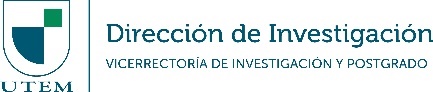 Por medio de la presente, los/las firmantes informan su apoyo para la presentación de la propuesta titulada “XXXXXXXXXXXXXXXXXXXXXXXXXXXXXXXXXXXXX”, al Concurso Interno de Fomento a la I+D+i o Creación 2023, “Proyectos de Fortalecimiento para Equipamiento Científico y Tecnológico”. La propuesta mencionada apunta a la adquisición del siguiente equipamiento:El Núcleo de Investigación (NI) de esta propuesta, exigido según bases concursales, estará conformado por un/a Coordinador/a Responsable (CR), un/a Coordinador/a Responsable Alterno/a (CA) y, al menos dos Co-Investigadores/as (Co-I). Además, el NI debe estar constituido por integrantes que, a lo menos, pertenezcan a dos departamentos distintos de la Universidad. En el caso de académicos/as que no pertenezcan a un departamento, bastará con su adscripción a uno de los programas vigentes de la Universidad. En el caso de la propuesta anteriormente individualizada, el NI estará conformado por:* Incorpore más tablas según necesidad.Por otra parte, los/las firmantes declaran:Conocer las bases del instrumento al cual se postulará el proyecto previamente descrito.Respaldar la dedicación horaria semanal comprometida por el/la respectivo/a investigador/a vinculado/a al proyecto para su correcta ejecución.Conocer el Compromiso de Productividad que deberá cumplirse al término del proyecto.Respaldar y resguardar el espacio físico y los servicios básicos (ej. electricidad, acceso de red de agua, etc.) requeridos para la correcta instalación y operación del equipamiento solicitado, según corresponda.Que la propuesta se alinea con el Plan de Desarrollo Institucional y los planes de desarrollo y/o de mejora de la unidad que representan.Sin otro particular, se despiden* Incorpore más tablas según necesidad.CARTA DE APOYO JEFATURAS DIRECTAS UTEMPOSTULACIÓN DE PROYECTO DE INVESTIGACIÓNCONCURSO INTERNO DE FOMENTO A LA I+D+i O CREACIÓN 2023UNIVERSIDAD TECNOLÓGICA METROPOLITANANombreLugar de instalaciónDATOS DE EL/LA CRDATOS DE EL/LA CRNombreDepartamento/Programa  UTEMFacultad UTEM (si aplica)DATOS DE EL/LA CADATOS DE EL/LA CANombreDepartamento/Programa  UTEMFacultad UTEM (si aplica)DATOS DE EL/LA Co-I 1DATOS DE EL/LA Co-I 1NombreDepartamento/Programa  UTEMFacultad UTEM (si aplica)DATOS DE EL/LA Co-I 2DATOS DE EL/LA Co-I 2NombreDepartamento/Programa  UTEMFacultad UTEM (si aplica)FIRMAS ASOCIADAS A EL/LA CRFIRMAS ASOCIADAS A EL/LA CRNombre del Directivo/Jefe DirectoNombre del Departamento/ProgramaFirma del Directivo/Jefe DirectoFIRMAS ASOCIADAS A EL/LA CAFIRMAS ASOCIADAS A EL/LA CANombre del Directivo/Jefe DirectoNombre del Departamento/ProgramaFirma del Directivo/Jefe DirectoFIRMAS ASOCIADAS A EL/LA Co-I 1FIRMAS ASOCIADAS A EL/LA Co-I 1Nombre del Directivo/Jefe DirectoNombre del Departamento/ProgramaFirma del Directivo/Jefe DirectoFIRMAS ASOCIADAS A EL/LA Co-I 2FIRMAS ASOCIADAS A EL/LA Co-I 2Nombre del Directivo/Jefe DirectoNombre del Departamento/ProgramaFirma del Directivo/Jefe Directo